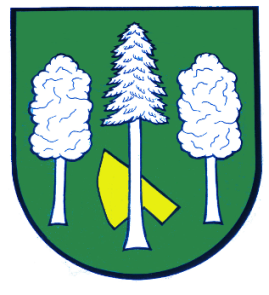 Hlášení ze dne 17. 10. 20221) Zelenina Juvita Uherský Brod bude v pondělí 17. 10. 2022 od 9:10 do 9:30 hodin u obecního úřadu prodávat brambory z Vysočiny na uskladnění, krouhané zelí, cibuli na uskladnění, český česnek, jablka na uskladnění, hrozny, rajčata, okurky, papriku a další ovoce a zeleninu. Dále nabízí žampiony, hlívu ústřičnou, maďarskou čalamádu a olejové svíčky.2) Dnes, tj. v pondělí 17. 10. 2022 bude obecní knihovna z organizačních důvodů uzavřena.3) Nikol Drůbež bude v úterý 18. 10. 2022 od 8:00 do 8:15 hodin u obecního úřadu prodávat: kuřice různých barev, chovné kohouty, krmné směsi, vitamíny, brambory na uskladnění Belana žluté a Rosara červené, cibule na uskladnění žlutá i červená, česnek konzumní i sadbový, krouhané zelí, hlávkové zelí, ořechy, červenou řepu a domácí vejce. 4) Stavební úřad a matrika ve Velkém Újezdě budou od úterý 18. do čtvrtka 20. 10. 2022 z důvodu čerpání dovolené uzavřeny.5) Ve čtvrtek 20. 10. 2022 v 18:00 hodin proběhne v zasedací místnosti obecního úřadu ustavující zasedání nově zvoleného Zastupitelstva obce Daskabát.6) V pátek 14. 10. 2022 se u Řehákovy uličky (u domu č. p. 96) našel klíč s přívěškem. Majitel si jej může vyzvednout na obecním úřadě.